МБУ ДО «Центр дополнительного образования»МБДОУ «Детский сад № 48 «Совушка»ПРЕЗЕНТАЦИЯ ОПЫТА РАБОТЫ«ОБНОВЛЕНИЕ СОДЕРЖАНИЯ ДОШКОЛЬНОГО ОБРАЗОВАНИЯ: РЕАЛИЗАЦИЯ УМК «МИР ОТКРЫТИЙ»ПРОГРАММА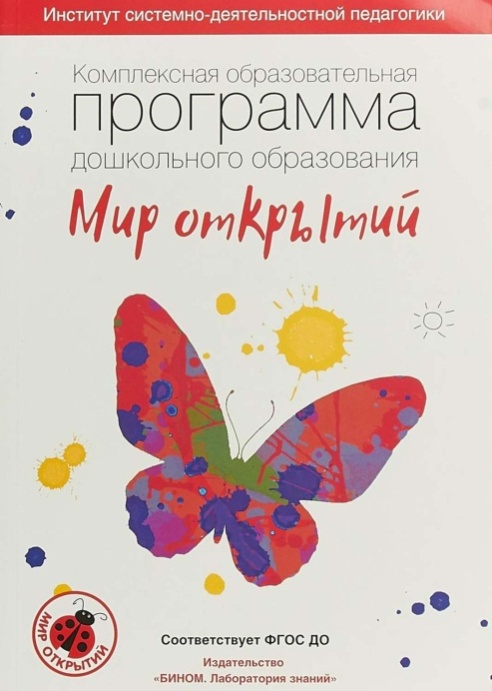 Смоленск27 октября 2020«ОБНОВЛЕНИЕ СОДЕРЖАНИЯ ДОШКОЛЬНОГО ОБРАЗОВАНИЯ: РЕАЛИЗАЦИЯ УМК «МИР ОТКРЫТИЙ»ПРЕЗЕНТАЦИЯ ОПЫТА РАБОТЫЦель: выявление, обобщение и диссеминация передового педагогического опыта по реализации комплексной образовательной программы дошкольного образования «Мир открытий»Проблемное поле:взаимодействие участников образовательного процесса в вопросах реализации программ нового поколения;новая концепция, реализующая системно-деятельностный подход в современном образовании на основе общей теории деятельности.Участники: педагоги дошкольных образовательных организаций города СмоленскаМесто и время проведения:27 октября 2020 года с 13.00 до 14.00Муниципальное бюджетное дошкольное образовательное учреждение«Детский сад № 48 «Совушка» города СмоленскаМодераторы:Волосач Ольга Николаевна, заведующий методическим отделом МБУДО «Центр дополнительного образования»Фролова Ольга Валерьевна, методист методического отдела МБУДО «Центрдополнительного образования»Форма проведения:заочная: презентации опыта работы,видео-презентация, обсуждениепо проблемным вопросамПРОГРАММА ГОРОДСКОГО МЕРОПРИЯТИЯМатериалы будут размещены на сайтеМБДОУ «Детский сад № 48«Совушка»http://mdou48-smol.ru/ в разделе «Педагогам» -«Виртуальный методический кабинет» 27.10.2020г.ссылка на материалы размещена на сайте методического отдела МБУ ДО «ЦДО»htt//smolmetod2017.admin-smolensk.ru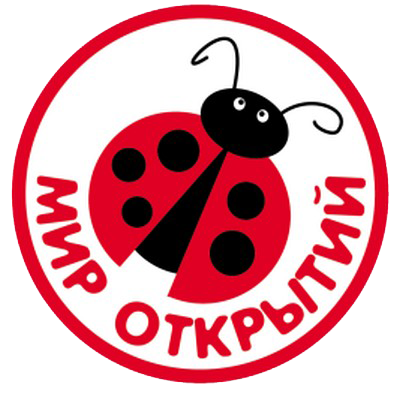 № п/пВремяТема опытаФИО должностьФормат 113.00-14.00Управление введением новых технологий в образовательную деятельность ДОО по ОП ДО для реализации образовательных возможностей детей дошкольного возрастаНемцева Марина Валерьевна – заведующий МБДОУ «Детский сад № 48 «Совушка»Презентация опыта работы213.00-14.00«Образовательная среда как целостная образовательная модель программы «Школа 2000…» «Мир открытий»Кухарская Марина Константиновна – старший воспитатель МБДОУ «Детский сад № 48 «Совушка»Презентация опыта работы313.00-14.00«Инновационный подход к организации развивающей предметно-пространственной среды в рамках реализации программы  «Мир открытий»  по ФГОС ДО»  Семина Жанна Владимировна – воспитатель МБДОУ «Детский сад № 48 «Совушка»Презентация опыта работы413.00-14.00«Психологическое сопровождение субъектов образовательного процесса при переходе на программу нового поколения «Мир открытий»  Петрова Марина Владимировна-педагог-психолог МБДОУ «Детский сад № 48 «Совушка» Презентация опыта работы513.00-14.00«Системно-деятельностный подход как условие реализации требований ФГОС дошкольного образования (на примере программы “Мир открытий”). Технология деятельностного метода «Ситуация»Дорогинина Елена Дмитриевна – воспитатель МБДОУ «Детский сад № 48 «Совушка»Видео-презентация